PARENTING RESPONSIBILITIES STUDY GUIDE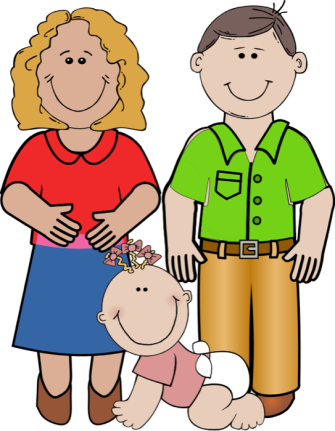      Name:_______________________________              Period:_____Children in Society What is the importance of having children in today’s society?________________________________________________________________________________________________________________________________________________________________________Childhood Shapes Adulthood How a child is ___________, guided, provided for, __________, talked to, and ______________ teaches them how to act.A child can choose to _____________ these ways and act this way or they can ____________ the cycle and take a ___________________ path.What we ____ to a child can _____________ them and the society forever. A Child’s Bill of Rights _____________________________________________________________Proper _____________, healthful and safe living ______________, and appropriate ________________ and __________________________ care.____________________________________________________________________________________________________________________________________________________________________________________________________________________________________________________Protected from ______________, parents included, who may _____________ or mentally _____________ them._____________________________________________________________Parenting Responsibilities Parents are ____________ responsible to provide for a child’s __________.In a parent-child relationship, the ___________ does the _____________ and the ______________ does the ____________________.Parents should ____________ all they can about how children _________ and _________________.Becoming a Parent What should a person consider before determining their readiness for parenthood?________________________________________________________________________________________________________________________________________________________________________________________________________________________________________________________________________________________________________________________________________________________________________________________________________Emotionally ___________ enough to put their own needs ______________ to the child’s ______________.Physically _____________ and _______________Optimal age for childbearing is _____________It is essential that parents _____________ responsibilities for meeting their children’s ____________. Demands of Parenting _________________________________________________________________________________________________________________________________________________________________________________________________________________________________________________________________________________________________________________Rewards of Parenting ____________________________________________________________________________________________________________________________________________________________________________________________________________________________________________________ 